Acuerdo para participar: 
IDEA estudiante menor de 18 años de edad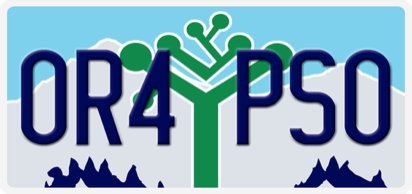 Estimado Padre/tutor:Todos los estados deben recopilar información sobre lo que los estudiantes de educación especial en edad de transición están haciendo un año después de dejar la escuela. Cada distrito hace esto contactando a los estudiantes un año después de salir de la escuela para hacer preguntas sobre su escuela y sus experiencias laborales. Estas entrevistas se llaman recolección de resultados postescolares (PSO, por sus siglas en inglés).Por lo general, una persona familiarizada con su estudiante de la escuela llamará en algún momento entre junio y septiembre del año posterior a su salida de la escuela para hablar con usted o con el ex alumno sobre lo que han estado haciendo desde que abandonaron la escuela.El propósito de esta carta es solicitar permiso para realizar una entrevista previa a la salida con su hijo o hija antes de que abandonen la escuela. Esta entrevista permite al alumno/la familia compartir sus metas para su futuro, cómo esperan pasar a la educación y el empleo adicionales y cómo la escuela los ha preparado para su futuro. Si su estudiante aún no ha cumplido 18 años, se requiere su permiso firmado antes de que esta entrevista de previa a la salida pueda llevarse a cabo.La información de la entrevista previa a la salida también ayudará con la entrevista de seguimiento que se realiza un año después de que su hijo salga de la escuela.Durante la entrevista previa a la salida, se le puede pedir a usted o a su estudiante que proporcione nombres e información de contacto, como parientes cercanos o amigos, que podrían ayudar a localizar al estudiante el año siguiente para la entrevista de seguimiento.Se le puede pedir al estudiante que proporcione una dirección donde se pueda enviar una tarjeta recordatoria (con el logotipo de arriba) antes de la entrevista de seguimiento para ayudar a programar un horario conveniente para la entrevista.Las entrevistas también se pueden llevar a cabo con miembros de la familia que están familiarizados con las actividades del estudiante desde que salió de la escuela.La información recopilada en estas entrevistas se envía al estado mediante un sistema confidencial y seguro. Al distrito se le proporciona un informe resumido que puede usarse para mejorar los servicios de transición que ofrece el distrito a futuros estudiantes. Por lo tanto, es importante que los ex alumnos participen de esta oportunidad para compartir cómo el distrito los ha ayudado a prepararse para la vida adulta. Recuerde que es indispensable que el distrito escolar intente completar la entrevista de seguimiento con todos los ex alumnos un año después de que el alumno salga de la escuela.Marque la casilla correspondiente a continuación y envíe este formulario a la escuela. Sí, mi estudiante puede participar en la entrevista previa a la salida No deseo que mi estudiante participe en la entrevista previa a la salida________________________________________	_____________________Firma del padre/tutor	Fecha________________________________________	___________________________ 
Nombre impreso del padre/tutor	Número de teléfono________________________________________	___________________________ 
Nombre del estudiante (impreso)	Número de teléfono alternativoSi tiene alguna pregunta, por favor comuníquese con:Sally Simich, 503-947-5639, sally.simich@state.or.uso James Foutch, 503-947-5776, james.foutch@ode.state.or.us